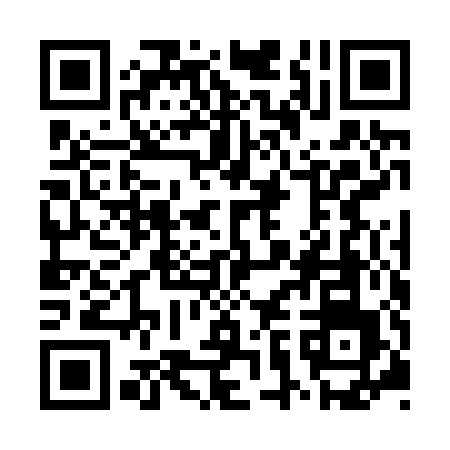 Prayer times for Amanab, Papua New GuineaWed 1 May 2024 - Fri 31 May 2024High Latitude Method: NonePrayer Calculation Method: Muslim World LeagueAsar Calculation Method: ShafiPrayer times provided by https://www.salahtimes.comDateDayFajrSunriseDhuhrAsrMaghribIsha1Wed5:226:3312:323:546:327:392Thu5:216:3312:323:546:327:393Fri5:216:3312:323:546:317:394Sat5:216:3312:323:546:317:395Sun5:216:3312:323:546:317:396Mon5:216:3312:323:546:317:387Tue5:216:3312:323:546:317:388Wed5:216:3312:323:546:317:389Thu5:216:3312:323:546:317:3810Fri5:216:3312:323:546:307:3811Sat5:206:3312:323:546:307:3812Sun5:206:3312:323:546:307:3813Mon5:206:3312:313:546:307:3814Tue5:206:3312:313:546:307:3815Wed5:206:3312:323:546:307:3916Thu5:206:3312:323:556:307:3917Fri5:206:3312:323:556:307:3918Sat5:206:3312:323:556:307:3919Sun5:206:3312:323:556:307:3920Mon5:206:3312:323:556:307:3921Tue5:206:3312:323:556:307:3922Wed5:206:3412:323:556:307:3923Thu5:206:3412:323:556:307:3924Fri5:206:3412:323:556:307:3925Sat5:206:3412:323:566:307:4026Sun5:206:3412:323:566:307:4027Mon5:216:3412:323:566:307:4028Tue5:216:3412:323:566:307:4029Wed5:216:3512:333:566:307:4030Thu5:216:3512:333:566:317:4031Fri5:216:3512:333:566:317:40